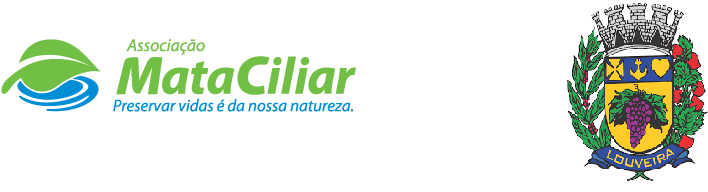 RELATÓRIO RECEBIMENTO DE ANIMAIS PERÍODO DE 21/03/2021 a 20/04/2021Fauna Silvestre recebida pelo CRAS - AMC proveniente do Município de LOUVEIRA.Data: ___/____/____				Assinatura:_______________RGDATA DE ENTRADANOME POPULARNOME CIENTÍFICO3236021/03/2021Periquitão maracanãPsittacara leucophthalmus3236321/03/2021Sagui tufo pretoCallithrix penicillata3246931/03/2021Ouriço cacheiroSphiggurus villosus3251707/04/2021Gambá orelha pretaDidelphis aurita3262016/04/2021Marreco piadeiraDendrocygna viduata3263018/04/2021Tucano tocoRamphastos tocoTOTAL6 ANIMAIS6 ANIMAIS6 ANIMAIS